Муниципальное бюджетное учреждение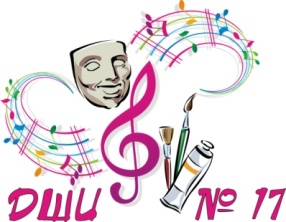 дополнительного образования «ДЕТСКАЯ ШКОЛА ИСКУССТВ № 17»городского округа Самара443079, г.Самара, ул. Гагарина, 58 , тел.(факс) 260-83-01e-mail:balashova_irina@inbox.ruСписок-рейтинг поступающих в МБУ ДО «ДШИ № 17» г.о. Самара в 2019-2020 учебном году (2 волна) При проведении индивидуального отбора поступающих по дополнительным предпрофессиональным общеобразовательным программам в области музыкального искусства оценивание каждого творческого задания производится по 5-бальной системе.Суммирование баллов происходит по 4-м критериям:музыкально-слуховые данные: повторение голосом предложенной мелодии;чувство ритма: повторение ритмического рисунка, предложенного членом комиссии; музыкальная память: повторение мелодии и ритмического рисунка после первого, второго проигрывания; чистота интонации в исполняемой песенке (если имеется);Также поступающий проходил  собеседование с педагогом-психологом.  Дополнительная предпрофессиональная общеобразовательная программа в области музыкального искусства «Фортепиано»Дополнительная предпрофессиональная общеобразовательная программа в области музыкального искусства «Народные инструменты»Дополнительная предпрофессиональная общеобразовательная программа в области музыкального искусства «Духовые инструменты»Школа Ф.И. ребенкаСумма оценок по 4-м критериям Результат СП № 2(Школа № 16)Мерлушкина Диана15Не зачисленСП № 2(Школа № 16)Лесухин Владимир15Не зачисленШкола ИнструментФ.И. ребенкаСумма оценок по 4-м  критериям Результат СП № 3(Школа № 58)Аккордеон Шипилов Алексей  17ЗачисленСП № 5(Школа № 20)ГитараВизгалова Милана18ЗачисленСП № 5(Школа № 20)Гитара Зайцев Марк17ЗачисленСП № 5(Школа № 20)Гитара Беликова Арина17ЗачисленШкола Ф.И. ребенкаСумма оценок по 4-м критериям Результат СП № 2(Школа № 16)Трещанин Кирилл16Зачислен